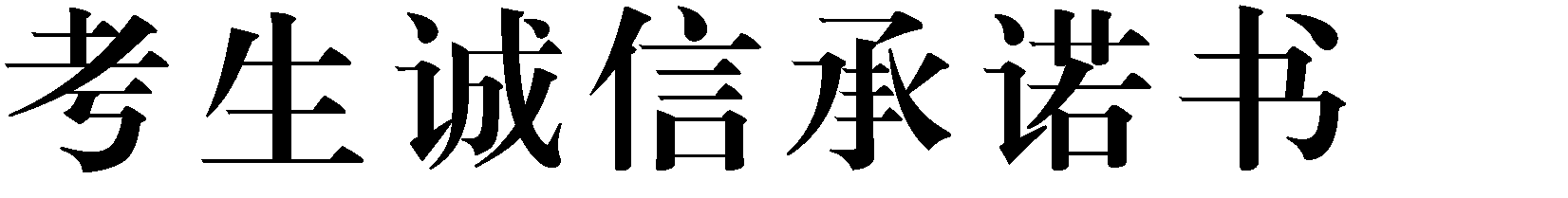 姓 名曾用名性别出生日期出生日期一寸证件照一寸证件照公民身份号码民 族民 族一寸证件照一寸证件照政治面貌宗教信仰宗教信仰户 籍所在地户 籍所在地一寸证件照一寸证件照学历及证书号学位及证书号学位及证书号学位及证书号婚姻状况技术资格及证书号职（执）业资格及证书号职（执）业资格及证书号职（执）业资格及证书号参加社团情况通信地址及邮编手机号码手机号码出国(境）情	况学习培训情	况主要业绩主要经历家庭成员情况（本人配偶、父母<监护人、直接抚养人>、子女未婚兄弟姐妹）称谓姓名姓名公民身份号码公民身份号码公民身份号码公民身份号码工作单位及职务工作单位及职务工作单位及职务工作单位及职务家庭成员情况（本人配偶、父母<监护人、直接抚养人>、子女未婚兄弟姐妹）家庭成员情况（本人配偶、父母<监护人、直接抚养人>、子女未婚兄弟姐妹）家庭成员情况（本人配偶、父母<监护人、直接抚养人>、子女未婚兄弟姐妹）家庭成员情况（本人配偶、父母<监护人、直接抚养人>、子女未婚兄弟姐妹）家庭成员情况（本人配偶、父母<监护人、直接抚养人>、子女未婚兄弟姐妹）主要社会关系成员情况（本人已婚兄弟姐妹、祖父母、外祖父母）称谓姓名公民身份号码工作单位及职务工作单位及职务工作单位及职务主要社会关系成员情况（本人已婚兄弟姐妹、祖父母、外祖父母）主要社会关系成员情况（本人已婚兄弟姐妹、祖父母、外祖父母）主要社会关系成员情况（本人已婚兄弟姐妹、祖父母、外祖父母）主要社会关系成员情况（本人已婚兄弟姐妹、祖父母、外祖父母）主要社会关系成员情况（本人已婚兄弟姐妹、祖父母、外祖父母）个人承诺内	容本人在招考过程中提供的所有证明材料真实有效；本人没有因散布有政治性问题的言论，撰写、编著、制作、发表、出版传播有危害国家安全或者其他政治性问题的文章、著作、音像制品，编造或者传播有政治性问题的手机、互联网信息，或者参加法律禁止的政治性组织等原因受到过处罚；本人没有组织、参加、支持过民族分裂、暴力恐怖、宗教极端等非法组织，没有组织、参加过邪教等非法组织以及黑社会性质的组织，或者参与过相关活动；本人没有组织、参加、支持过非法集会、游行、示威，以及静坐、绝食罢工、罢课等活动；本人没有因为与国（境）外政治背景复杂的组织或者人员联系，政治上可疑，被有关部门记录在案过；本人不笃信宗教，愿意退出已参加的宗教组织；本人没有受到过刑事处罚、行政拘留，没有涉嫌违法违纪正在被调查处理或者被侦查、起诉、审判；本人没有过被开除公职、责令辞职、开除学籍，被开除党籍、留党察看开除团籍，没有因道德品质不好、组织纪律性差、犯有严重错误受过其他处分；本人家庭成员、主要社会关系成员没有因为危害国家安全行为受到过刑事处罚或者正在被侦查、起诉、审判，没有组织、参加、支持过民族分裂、暴力恐怖、宗教极端等非法组织，不是邪教等非法组织或者黑社会性质组织的成员；本人承诺以上内容属实，如有隐瞒或者不实，本人自愿承担相关责任本人在招考过程中提供的所有证明材料真实有效；本人没有因散布有政治性问题的言论，撰写、编著、制作、发表、出版传播有危害国家安全或者其他政治性问题的文章、著作、音像制品，编造或者传播有政治性问题的手机、互联网信息，或者参加法律禁止的政治性组织等原因受到过处罚；本人没有组织、参加、支持过民族分裂、暴力恐怖、宗教极端等非法组织，没有组织、参加过邪教等非法组织以及黑社会性质的组织，或者参与过相关活动；本人没有组织、参加、支持过非法集会、游行、示威，以及静坐、绝食罢工、罢课等活动；本人没有因为与国（境）外政治背景复杂的组织或者人员联系，政治上可疑，被有关部门记录在案过；本人不笃信宗教，愿意退出已参加的宗教组织；本人没有受到过刑事处罚、行政拘留，没有涉嫌违法违纪正在被调查处理或者被侦查、起诉、审判；本人没有过被开除公职、责令辞职、开除学籍，被开除党籍、留党察看开除团籍，没有因道德品质不好、组织纪律性差、犯有严重错误受过其他处分；本人家庭成员、主要社会关系成员没有因为危害国家安全行为受到过刑事处罚或者正在被侦查、起诉、审判，没有组织、参加、支持过民族分裂、暴力恐怖、宗教极端等非法组织，不是邪教等非法组织或者黑社会性质组织的成员；本人承诺以上内容属实，如有隐瞒或者不实，本人自愿承担相关责任本人在招考过程中提供的所有证明材料真实有效；本人没有因散布有政治性问题的言论，撰写、编著、制作、发表、出版传播有危害国家安全或者其他政治性问题的文章、著作、音像制品，编造或者传播有政治性问题的手机、互联网信息，或者参加法律禁止的政治性组织等原因受到过处罚；本人没有组织、参加、支持过民族分裂、暴力恐怖、宗教极端等非法组织，没有组织、参加过邪教等非法组织以及黑社会性质的组织，或者参与过相关活动；本人没有组织、参加、支持过非法集会、游行、示威，以及静坐、绝食罢工、罢课等活动；本人没有因为与国（境）外政治背景复杂的组织或者人员联系，政治上可疑，被有关部门记录在案过；本人不笃信宗教，愿意退出已参加的宗教组织；本人没有受到过刑事处罚、行政拘留，没有涉嫌违法违纪正在被调查处理或者被侦查、起诉、审判；本人没有过被开除公职、责令辞职、开除学籍，被开除党籍、留党察看开除团籍，没有因道德品质不好、组织纪律性差、犯有严重错误受过其他处分；本人家庭成员、主要社会关系成员没有因为危害国家安全行为受到过刑事处罚或者正在被侦查、起诉、审判，没有组织、参加、支持过民族分裂、暴力恐怖、宗教极端等非法组织，不是邪教等非法组织或者黑社会性质组织的成员；本人承诺以上内容属实，如有隐瞒或者不实，本人自愿承担相关责任本人在招考过程中提供的所有证明材料真实有效；本人没有因散布有政治性问题的言论，撰写、编著、制作、发表、出版传播有危害国家安全或者其他政治性问题的文章、著作、音像制品，编造或者传播有政治性问题的手机、互联网信息，或者参加法律禁止的政治性组织等原因受到过处罚；本人没有组织、参加、支持过民族分裂、暴力恐怖、宗教极端等非法组织，没有组织、参加过邪教等非法组织以及黑社会性质的组织，或者参与过相关活动；本人没有组织、参加、支持过非法集会、游行、示威，以及静坐、绝食罢工、罢课等活动；本人没有因为与国（境）外政治背景复杂的组织或者人员联系，政治上可疑，被有关部门记录在案过；本人不笃信宗教，愿意退出已参加的宗教组织；本人没有受到过刑事处罚、行政拘留，没有涉嫌违法违纪正在被调查处理或者被侦查、起诉、审判；本人没有过被开除公职、责令辞职、开除学籍，被开除党籍、留党察看开除团籍，没有因道德品质不好、组织纪律性差、犯有严重错误受过其他处分；本人家庭成员、主要社会关系成员没有因为危害国家安全行为受到过刑事处罚或者正在被侦查、起诉、审判，没有组织、参加、支持过民族分裂、暴力恐怖、宗教极端等非法组织，不是邪教等非法组织或者黑社会性质组织的成员；本人承诺以上内容属实，如有隐瞒或者不实，本人自愿承担相关责任本人在招考过程中提供的所有证明材料真实有效；本人没有因散布有政治性问题的言论，撰写、编著、制作、发表、出版传播有危害国家安全或者其他政治性问题的文章、著作、音像制品，编造或者传播有政治性问题的手机、互联网信息，或者参加法律禁止的政治性组织等原因受到过处罚；本人没有组织、参加、支持过民族分裂、暴力恐怖、宗教极端等非法组织，没有组织、参加过邪教等非法组织以及黑社会性质的组织，或者参与过相关活动；本人没有组织、参加、支持过非法集会、游行、示威，以及静坐、绝食罢工、罢课等活动；本人没有因为与国（境）外政治背景复杂的组织或者人员联系，政治上可疑，被有关部门记录在案过；本人不笃信宗教，愿意退出已参加的宗教组织；本人没有受到过刑事处罚、行政拘留，没有涉嫌违法违纪正在被调查处理或者被侦查、起诉、审判；本人没有过被开除公职、责令辞职、开除学籍，被开除党籍、留党察看开除团籍，没有因道德品质不好、组织纪律性差、犯有严重错误受过其他处分；本人家庭成员、主要社会关系成员没有因为危害国家安全行为受到过刑事处罚或者正在被侦查、起诉、审判，没有组织、参加、支持过民族分裂、暴力恐怖、宗教极端等非法组织，不是邪教等非法组织或者黑社会性质组织的成员；本人承诺以上内容属实，如有隐瞒或者不实，本人自愿承担相关责任本人在招考过程中提供的所有证明材料真实有效；本人没有因散布有政治性问题的言论，撰写、编著、制作、发表、出版传播有危害国家安全或者其他政治性问题的文章、著作、音像制品，编造或者传播有政治性问题的手机、互联网信息，或者参加法律禁止的政治性组织等原因受到过处罚；本人没有组织、参加、支持过民族分裂、暴力恐怖、宗教极端等非法组织，没有组织、参加过邪教等非法组织以及黑社会性质的组织，或者参与过相关活动；本人没有组织、参加、支持过非法集会、游行、示威，以及静坐、绝食罢工、罢课等活动；本人没有因为与国（境）外政治背景复杂的组织或者人员联系，政治上可疑，被有关部门记录在案过；本人不笃信宗教，愿意退出已参加的宗教组织；本人没有受到过刑事处罚、行政拘留，没有涉嫌违法违纪正在被调查处理或者被侦查、起诉、审判；本人没有过被开除公职、责令辞职、开除学籍，被开除党籍、留党察看开除团籍，没有因道德品质不好、组织纪律性差、犯有严重错误受过其他处分；本人家庭成员、主要社会关系成员没有因为危害国家安全行为受到过刑事处罚或者正在被侦查、起诉、审判，没有组织、参加、支持过民族分裂、暴力恐怖、宗教极端等非法组织，不是邪教等非法组织或者黑社会性质组织的成员；本人承诺以上内容属实，如有隐瞒或者不实，本人自愿承担相关责任个人需要说明的其他问题签字承诺本人签字：年月日